Лэпбук «Дымковская игрушка»В дословном переводе («лэп» — колено, «бук» — книга) лэпбук обозначает «наколенная книга». Это самодельная книжка-раскладушка или папка, которая состоит из множества наклеенных картинок, карманчиков, вкладок, объемных аппликаций, открывающихся дверок и окошек.Главное условие — вся информация, собранная в лэпбуке, должна соответствовать определенной теме. Весь материал, который ребенок должен усвоить, подается в виде рисунков, небольших текстов, схем, графиков, стишков, игр.Как сделать лэпбукЛэпбуки похожи на альбомы в технике скрапбукинг, которые давно стали популярны. Можно вдохновиться идеями для создания лэпбука, просматривая такие альбомы. Для создания лэпбука понадобится:основа (папка, листы бумаги, альбом, потолочная плитка);ножницы;клей;цветная бумага и картон;скотч, ленточки и т.д.Лэпбук можно сделать в форме книги, шкафчика, сундучка, домика. Его особая «изюминка» — множество кармашков с дидактическим материалом. В такие кармашки складываются предметные картинки, карточки с заданиями к игре и т.п.Больше всего детям нравятся «потайные» места в лэпбуке. Это закрытые двери или створки на окнах, открыв которые увидишь рисунок или схему. 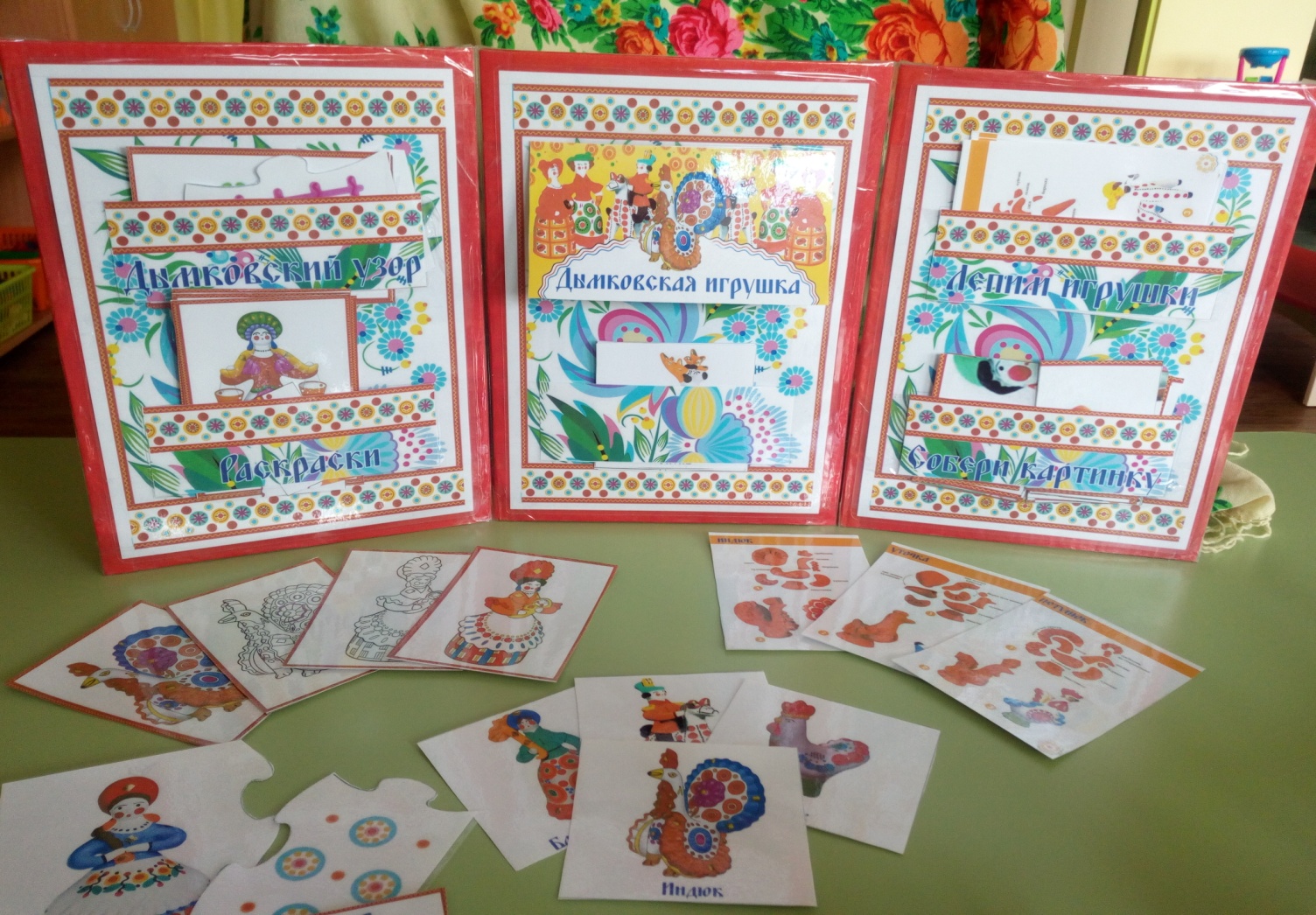 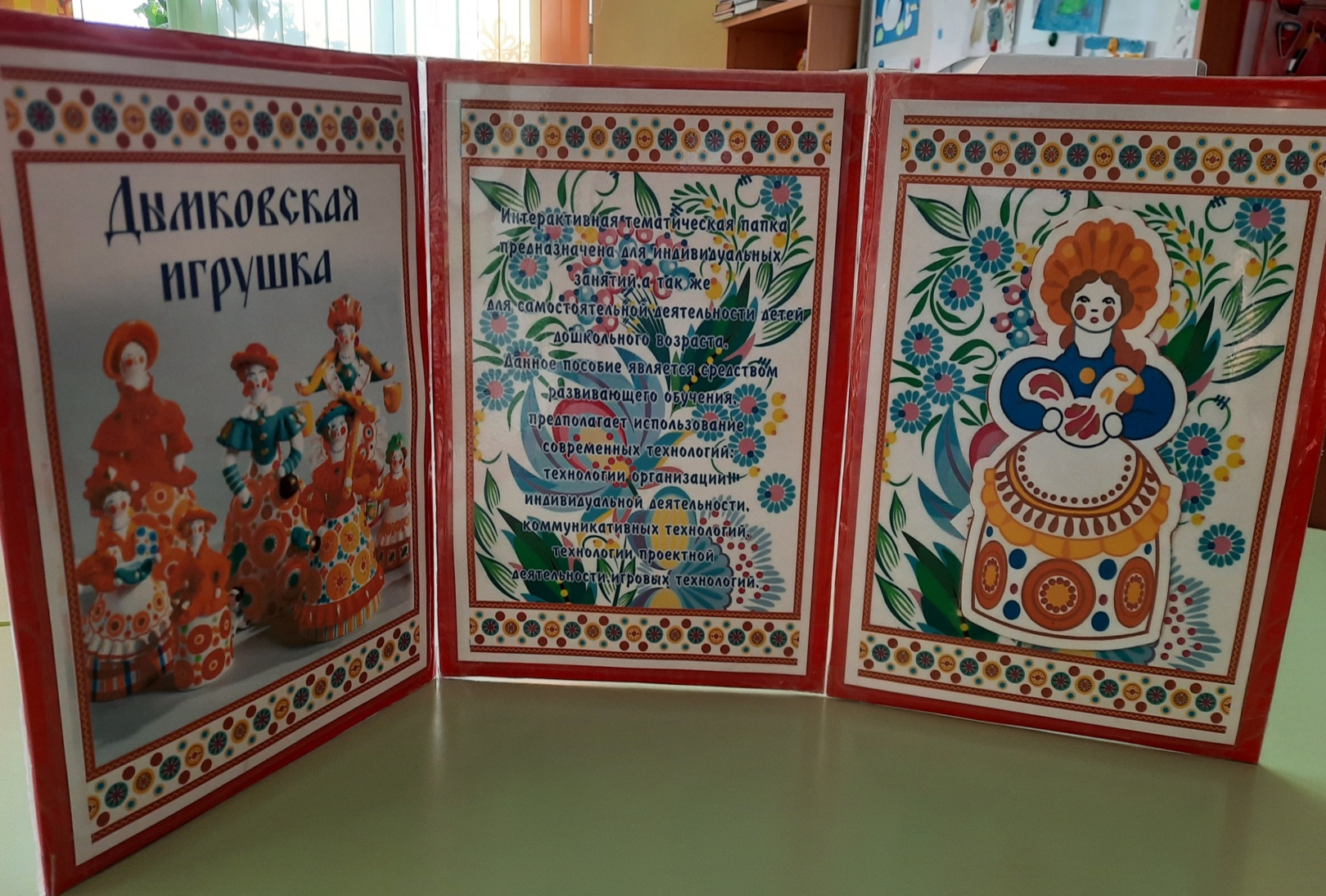 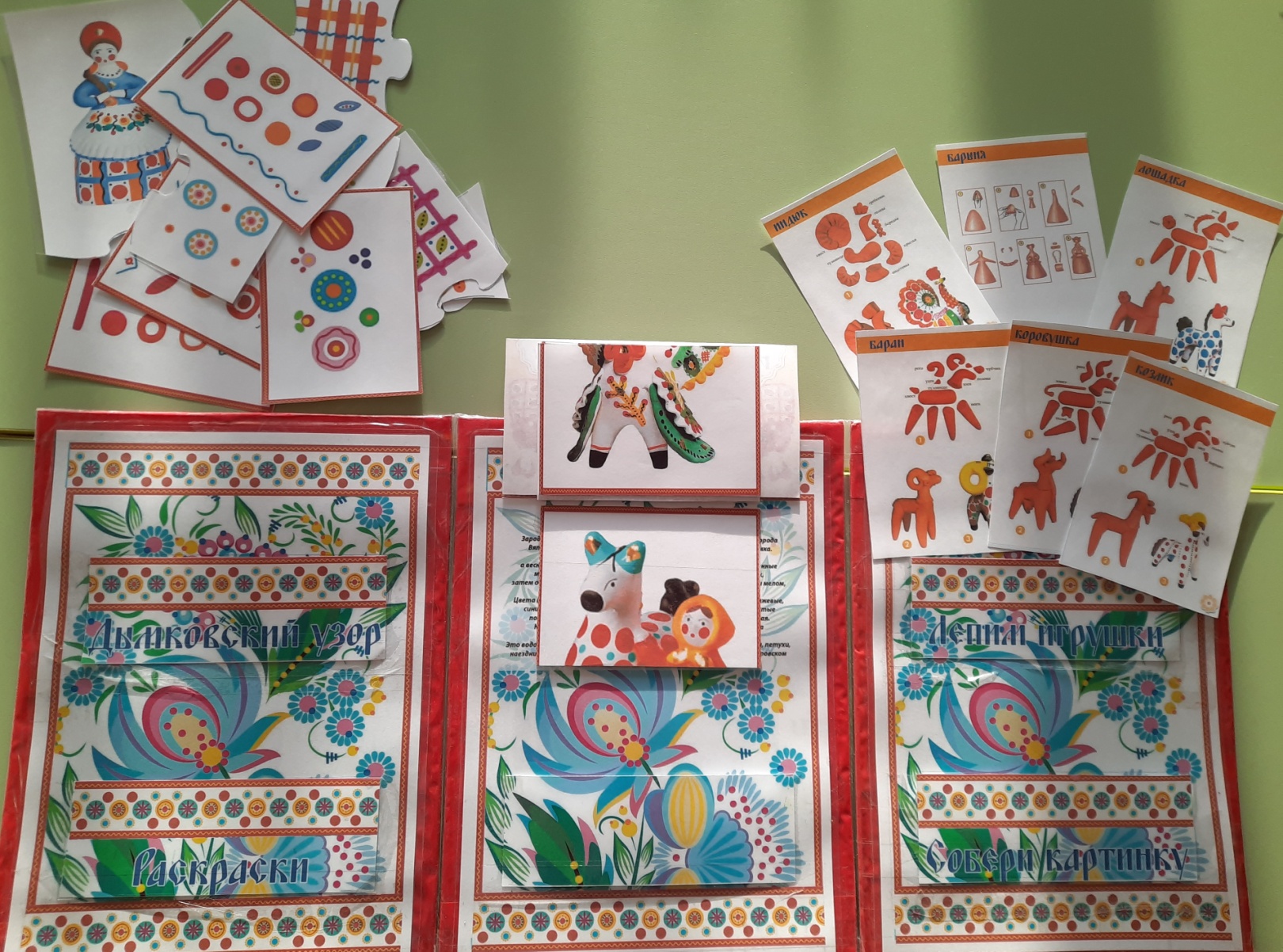 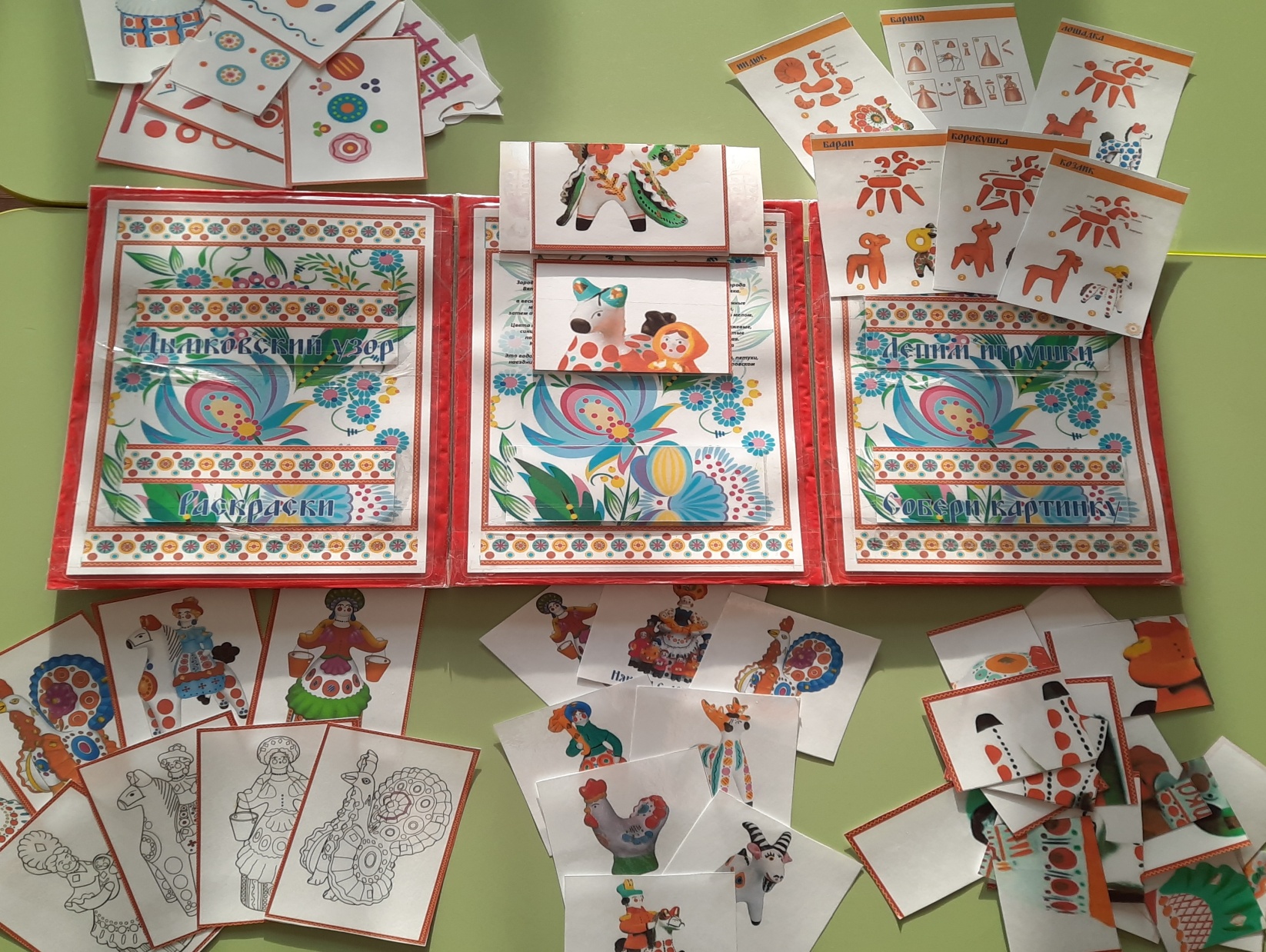 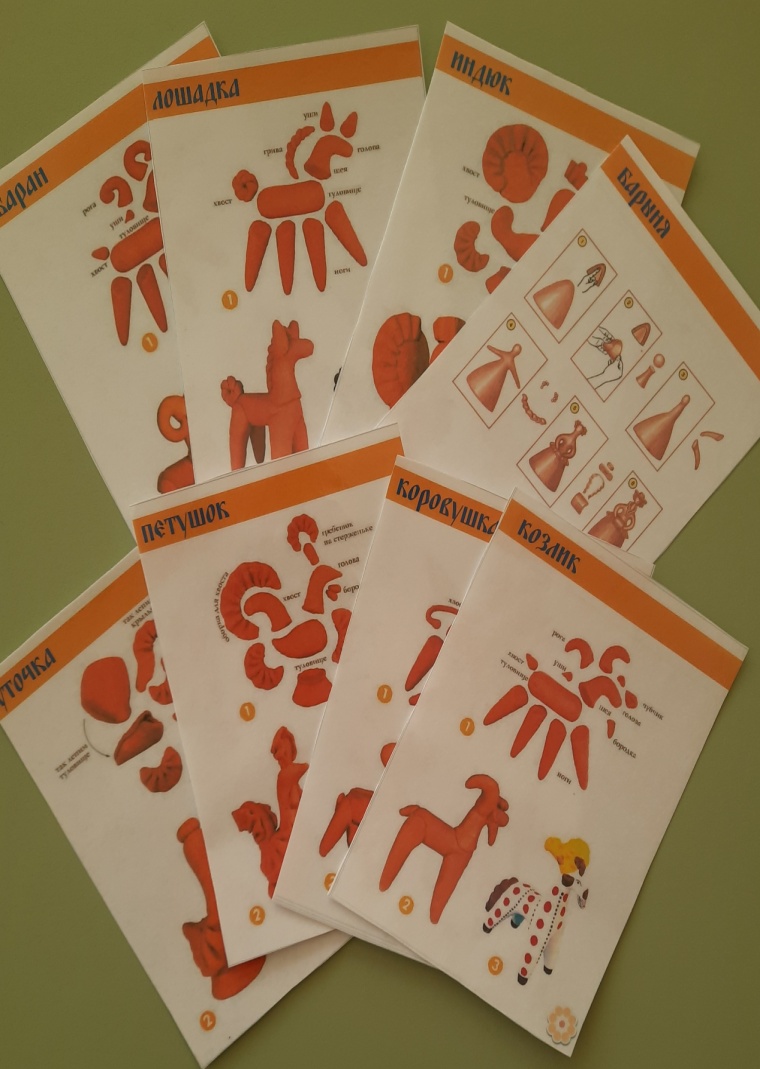 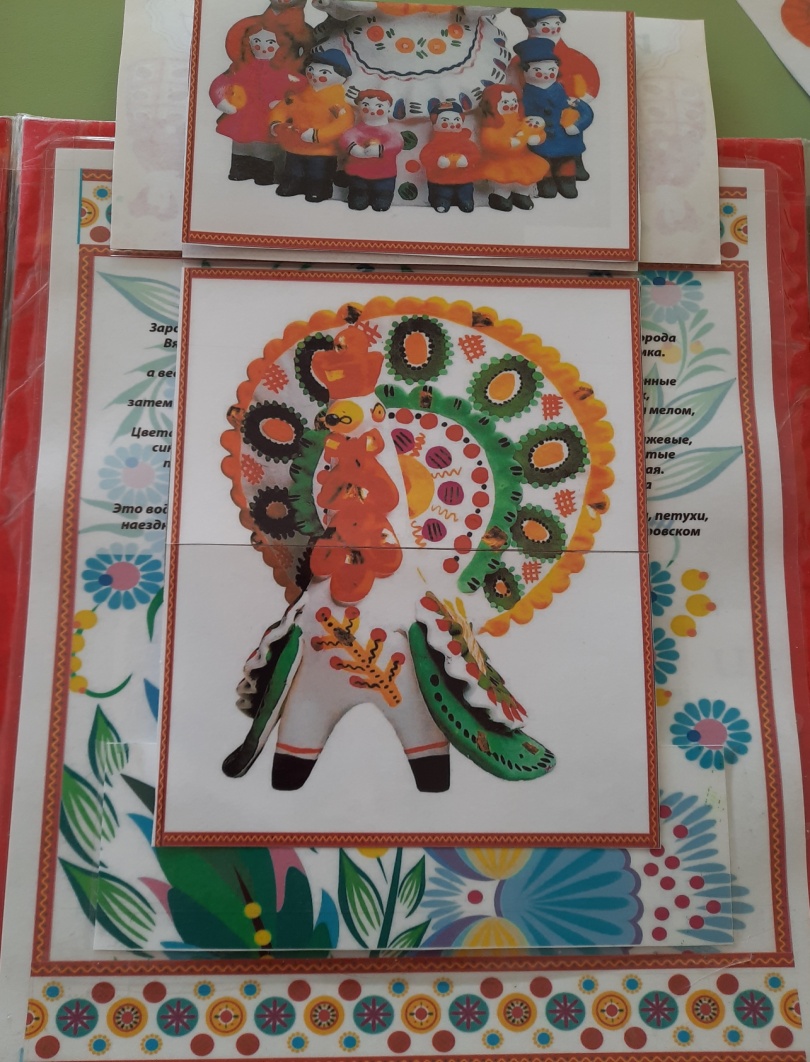 